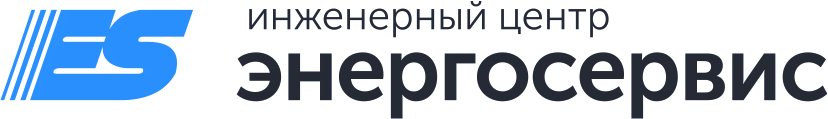 Октябрь 2015 г.Бовыкин Владимир Николаевич,зам. директора Энергетического департаментаv.bovykin@ens.ru, т. +7 911 591 45 91Сеитов Павел Владимирович,начальник отдела тех.поддержки,p.seitov@ens.ru, т. +7 911 573 33 13Овчинникова Алина Сергеевна, инженер отдела тех.поддержки,oas@ens.ru, т. +7 (818-2) 65-75-65 доб.165
СеминарСИСТЕМЫ СБОРА И ПЕРЕДАЧИ ИНФОРМАЦИИ: ОБОРУДОВАНИЕ И РЕШЕНИЯ20 октябряг. Архангельск, ул. Котласская, д. 26Рабочая программа семинара19 октябрь (понедельник) – заезд участников, размещение в гостинице20 октября (вторник) – презентация компании, обзор оборудования и решенийВторник, 20 октября1000-1040Вводная презентация компании и обзор оборудования1040-1200О системах телемеханики: принципы построения на базе современного оборудования 1200-1230Кофе-брейк1230-1400Обзор функциональных возможностей и конфигурирование выпускаемых устройств: устройство сбора данных ЭНКС-3м, многофункциональных измерительных преобразователей ЭНИП-2 с обновленной прошивкой, модулей расширения и индикации. Часть I.1400-1500Перерыв на обед1500-1600Обзор функциональных возможностей и конфигурирование выпускаемых устройств: устройство сбора данных ЭНКС-3м, многофункциональных измерительных преобразователей ЭНИП-2 с обновленной прошивкой, модулей расширения и индикации. Часть II.1600-1630Кофе-брейк1630-1800Подведение итогов, ответы на вопросы слушателей